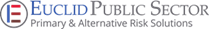 General LiabilityDrones SupplementalPlease complete application on all drones for which the applicant desires Insurance.Please complete application on all drones for which the applicant desires Insurance.Please complete application on all drones for which the applicant desires Insurance.Please complete application on all drones for which the applicant desires Insurance.Please complete application on all drones for which the applicant desires Insurance.Please complete application on all drones for which the applicant desires Insurance.Please complete application on all drones for which the applicant desires Insurance.Please complete application on all drones for which the applicant desires Insurance.Please complete application on all drones for which the applicant desires Insurance.Unmanned Aircraft System (UMS) / Drone Make / Model:Unmanned Aircraft System (UMS) / Drone Make / Model:Unmanned Aircraft System (UMS) / Drone Make / Model:Unmanned Aircraft System (UMS) / Drone Make / Model:Unmanned Aircraft System (UMS) / Drone Make / Model:Unmanned Aircraft System (UMS) / Drone Make / Model:Unmanned Aircraft System (UMS) / Drone Make / Model:Unmanned Aircraft System (UMS) / Drone Make / Model:Unmanned Aircraft System (UMS) / Drone Make / Model:Make:Make:Make:Model:Model:Model:Model:Model:Model:Make:Make:Make:Model:Model:Model:Model:Model:Model:Make:Make:Make:Model:Model:Model:Model:Model:Model:Make:Make:Make:Model:Model:Model:Model:Model:Model:Make:Make:Make:Model:Model:Model:Model:Model:Model:Purpose of DroneLaw Enforcement: Law Enforcement: Mapping:Mapping:Purpose of DronePhotography/ Filming Events:Photography/ Filming Events:Emergency OperationsEmergency OperationsPurpose of DroneCommunications:Communications:Search & Rescue:Search & Rescue:Purpose of DroneEmployee Training:Employee Training:Surveillance:Surveillance:Purpose of DroneCrime:Crime:Inspecting Infrastructure:Inspecting Infrastructure:List all other uses: List all other uses: List all other uses: List all other uses: List all other uses: List all other uses: List all other uses: List all other uses: Training / OperationTraining / OperationTraining / OperationTraining / OperationTraining / OperationTraining / OperationTraining / OperationTraining / OperationTraining / OperationDoes the training meet the required credentials of the FAA Part 107?   Yes:   No:  Describe the employee training for drone usage:Does the training meet the required credentials of the FAA Part 107?   Yes:   No:  Describe the employee training for drone usage:Does the training meet the required credentials of the FAA Part 107?   Yes:   No:  Describe the employee training for drone usage:Does the training meet the required credentials of the FAA Part 107?   Yes:   No:  Describe the employee training for drone usage:Does the training meet the required credentials of the FAA Part 107?   Yes:   No:  Describe the employee training for drone usage:Does the training meet the required credentials of the FAA Part 107?   Yes:   No:  Describe the employee training for drone usage:Does the training meet the required credentials of the FAA Part 107?   Yes:   No:  Describe the employee training for drone usage:Does the training meet the required credentials of the FAA Part 107?   Yes:   No:  Describe the employee training for drone usage:Does the training meet the required credentials of the FAA Part 107?   Yes:   No:  Describe the employee training for drone usage:Who will be operating the drone? Will it be a licensed pilot or a licensed remote pilot-in-command functioning under Part 107? Yes:   No: Who will be operating the drone? Will it be a licensed pilot or a licensed remote pilot-in-command functioning under Part 107? Yes:   No: Who will be operating the drone? Will it be a licensed pilot or a licensed remote pilot-in-command functioning under Part 107? Yes:   No: Who will be operating the drone? Will it be a licensed pilot or a licensed remote pilot-in-command functioning under Part 107? Yes:   No: Who will be operating the drone? Will it be a licensed pilot or a licensed remote pilot-in-command functioning under Part 107? Yes:   No: Who will be operating the drone? Will it be a licensed pilot or a licensed remote pilot-in-command functioning under Part 107? Yes:   No: Who will be operating the drone? Will it be a licensed pilot or a licensed remote pilot-in-command functioning under Part 107? Yes:   No: Who will be operating the drone? Will it be a licensed pilot or a licensed remote pilot-in-command functioning under Part 107? Yes:   No: Who will be operating the drone? Will it be a licensed pilot or a licensed remote pilot-in-command functioning under Part 107? Yes:   No: Is all maintenance performed on the aircraft, and its individual components, completed in accordance to manufacturer guidelines?Is all maintenance performed on the aircraft, and its individual components, completed in accordance to manufacturer guidelines?Is all maintenance performed on the aircraft, and its individual components, completed in accordance to manufacturer guidelines?Is all maintenance performed on the aircraft, and its individual components, completed in accordance to manufacturer guidelines?Is all maintenance performed on the aircraft, and its individual components, completed in accordance to manufacturer guidelines?Yes:   No: Yes:   No: Yes:   No: Yes:   No: Is a record of all maintenance maintained?Is a record of all maintenance maintained?Is a record of all maintenance maintained?Is a record of all maintenance maintained?Is a record of all maintenance maintained?Yes:   No: Yes:   No: Yes:   No: Yes:   No: Have you obtained a Certificate of Authorization (CoA) from the FAA?Have you obtained a Certificate of Authorization (CoA) from the FAA?Have you obtained a Certificate of Authorization (CoA) from the FAA?Have you obtained a Certificate of Authorization (CoA) from the FAA?Have you obtained a Certificate of Authorization (CoA) from the FAA?Yes:   No: Yes:   No: Yes:   No: Yes:   No: Are you planning on hiring any contractors or third-party vendors to fly on your behalf?Are you planning on hiring any contractors or third-party vendors to fly on your behalf?Are you planning on hiring any contractors or third-party vendors to fly on your behalf?Are you planning on hiring any contractors or third-party vendors to fly on your behalf?Are you planning on hiring any contractors or third-party vendors to fly on your behalf?Yes:   No: Yes:   No: Yes:   No: Yes:   No: If yes is selected for the above question, please provide the following additional details:If yes is selected for the above question, please provide the following additional details:If yes is selected for the above question, please provide the following additional details:If yes is selected for the above question, please provide the following additional details:If yes is selected for the above question, please provide the following additional details:If yes is selected for the above question, please provide the following additional details:If yes is selected for the above question, please provide the following additional details:If yes is selected for the above question, please provide the following additional details:If yes is selected for the above question, please provide the following additional details:What level of liability coverage will you require of them to fly for you?What level of liability coverage will you require of them to fly for you?What level of liability coverage will you require of them to fly for you?What level of liability coverage will you require of them to fly for you?What level of liability coverage will you require of them to fly for you?What level of liability coverage will you require of them to fly for you?What level of liability coverage will you require of them to fly for you?What level of liability coverage will you require of them to fly for you?What level of liability coverage will you require of them to fly for you?Do you obtain Certificates of Insurance from all contractors and third-party operators?Do you obtain Certificates of Insurance from all contractors and third-party operators?Do you obtain Certificates of Insurance from all contractors and third-party operators?Do you obtain Certificates of Insurance from all contractors and third-party operators?Do you obtain Certificates of Insurance from all contractors and third-party operators?Do you obtain Certificates of Insurance from all contractors and third-party operators?Do you obtain Certificates of Insurance from all contractors and third-party operators?Do you obtain Certificates of Insurance from all contractors and third-party operators?Do you obtain Certificates of Insurance from all contractors and third-party operators?Will you be added as an additional insured to the contractor’s policy?Will you be added as an additional insured to the contractor’s policy?Will you be added as an additional insured to the contractor’s policy?Will you be added as an additional insured to the contractor’s policy?Will you be added as an additional insured to the contractor’s policy?Will you be added as an additional insured to the contractor’s policy?Will you be added as an additional insured to the contractor’s policy?Will you be added as an additional insured to the contractor’s policy?Will you be added as an additional insured to the contractor’s policy?Operating Environment / Characteristics:UrbanUrbanUrbanOver WaterOver WaterOperating Environment / Characteristics:Night OperationsNight OperationsNight OperationsOther: Other: Operating Environment / Characteristics:Fire:Fire:Fire:Describe:Describe:Describe:Limit Each Occurrence:                              Limit Each Occurrence:                              Limit Each Occurrence:                              Limit Each Occurrence:                              Aggregate:Aggregate:Aggregate:Aggregate:Aggregate:Retention Each Occurrence:Retention Each Occurrence:HistoryHistoryHistoryHistoryHistoryHistoryHistoryHistoryHistoryName of last Aircraft insurance carrier (if none, so state):Name of last Aircraft insurance carrier (if none, so state):Name of last Aircraft insurance carrier (if none, so state):Name of last Aircraft insurance carrier (if none, so state):Name of last Aircraft insurance carrier (if none, so state):Has any Insurance Company or Underwriter at any time declined an aircraft application submitted by or cancelled or refused to renew an aircraft policy held by the applicant or any of the pilots named herein?Has any Insurance Company or Underwriter at any time declined an aircraft application submitted by or cancelled or refused to renew an aircraft policy held by the applicant or any of the pilots named herein?Has any Insurance Company or Underwriter at any time declined an aircraft application submitted by or cancelled or refused to renew an aircraft policy held by the applicant or any of the pilots named herein?Has any Insurance Company or Underwriter at any time declined an aircraft application submitted by or cancelled or refused to renew an aircraft policy held by the applicant or any of the pilots named herein?Has any Insurance Company or Underwriter at any time declined an aircraft application submitted by or cancelled or refused to renew an aircraft policy held by the applicant or any of the pilots named herein?Yes:   No: Yes:   No: Yes:   No: Yes:   No: Policies and Procedures / Best PracticesBest Practices Manual for Drone UsageBest Practices Manual for Drone UsagePolicies and Procedures / Best PracticesContract Language for 3rd Party Use and Mutual Aid OperationsContract Language for 3rd Party Use and Mutual Aid OperationsPolicies and Procedures / Best PracticesStorage of Photographs and Film Taken by DroneStorage of Photographs and Film Taken by DronePolicies and Procedures / Best PracticesPolicies and Procedures concerning the Consequences of Inappropriate Use                                           Policies and Procedures concerning the Consequences of Inappropriate Use                                           Policies and Procedures / Best PracticesBest Practices for Privacy GuidelinesBest Practices for Privacy GuidelinesAttach currently valued ground up to ultimate loss runs.Attach currently valued ground up to ultimate loss runs.Attach currently valued ground up to ultimate loss runs.Attach currently valued ground up to ultimate loss runs.Attach currently valued ground up to ultimate loss runs.Attach currently valued ground up to ultimate loss runs.Attach currently valued ground up to ultimate loss runs.Attach currently valued ground up to ultimate loss runs.Attach currently valued ground up to ultimate loss runs.